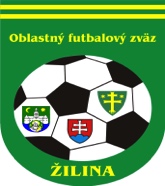 ÚRADNÁ SPRÁVA číslo 11ŠDK OPAKOVANE dáva na vedomie a upozorňuje všetky FK, že zmeny termínov hracích časov je potrebné nahrať do systému ISSF a tiež táto dohoda musí byť potvrdená oboma dotknutými FK najneskôr do pondelka 12.00 hod. príslušného týždňa. V opačnom prípade nebude ŠDK zmeny termínov akceptovať. Uvedené sa netýka zrušenia termínov stretnutí z dôvodu nespôsobilosti hracích plôch, prípadne iných výnimočných udalostí. ŠDK žiada všetkých R, aby počas najbližšieho víkendu v poznámke v zápise o stretnutí uviedli skutočnosť či bol banner spoločnosti DOXXbet umiestnený na viditeľnom mieste v areáli domáceho klubu. Voči klubom, ktoré si nevyzdvihnú bannery DOXXbet alebo ich neumiestnia na viditeľnom mieste v areáli FK, bude na najbližšom zasadnutí ŠDK začaté disciplinárne konanie podľa bodu 70 RS. 1. ŠDK - predseda Peter VACHAN, zasadnutie dňa 12. 10. 2023Vylúčení po ČK. Disciplinárna sankcia (ďalej len DS) – nepodmienečné pozastavenie výkonu športu alebo akejkoľvek funkcie, podľa čl. 9/2b1, 2 DP:Jozef Kecík, 1244025, Súľov II. DT dospelí, 2 s. s. N od 9. 10. 2023, podľa čl. 49/1a,2a DP, 10 EURBranislav Mičech, 1302499, Dolný Hričov III. DT dospelí, 1 s. s. N od 9. 10. 2023, podľa čl. 45/1,2 DP, 10 EURBranislav Macek, 1448068, Divina II. A2B tr dorast, 2 týždne N od 9. 10. 2023, podľa čl. 49/1b,2b DP, 5 EURVylúčení po 2. ŽK. DS – nepodmienečné pozastavenie výkonu športu alebo akejkoľvek funkcie na 1 súťažné stretnutie, podľa čl. 9/2b1,2 DP a čl. 37/3 DP:DS po 5. ŽK – pozastavenie výkonu športu na 1 majstrovské stretnutie, podľa čl. 37/5a DP:Vojtech Hrabovský, 1130256, Hrabové II. DT dospelí, od 9. 10. 2023, 10 EURDisciplinárne oznamy:ŠDK schvaľuje žiadosť Michal Matúš, 1147628, o zmenu uloženej DS a podmienečne upúšťa od výkonu jej zvyšku od 12. 10. 2023 a určuje skúšobnú dobu do 30. 6. 2024, podľa čl. 41/1,2 DP, 10 EURTJ Hlboké, ŠDK na základe ZoS a vlastných zistení začína disciplinárne konanie a žiada klub o písomné stanovisko prostredníctvom ISSF k podozreniu z porušenia ustanovenia RS bod 70. (nerešpektovanie nariadenia o umiestnení reklamného banneru partnera DOXXbet) počas s. s. 9.k I. DT dospelí Hlboké-Považský Chlmec, podľa čl. 71/1,3ad DP, vyjadrenie podaním na ŠDK cez ISSF doručiť do 17. 10. 2023, 10 EURŠDK berie na vedomie podnet p. Vladimíra Sudora, 1328855, doručený  prostredníctvom ISSF dňa 12. 10. 2023, bez prijatia ďalších opatrení, podľa čl. 71/5c DP.Športovo-technické oznamy: ŠDK upozorňuje, že v kategórii žiakov v súťažiach riadených ObFZ Žilina nie je povolená obuv s vymeniteľnými kolíkmi. Z uvedeného dôvodu žiadame R o dôslednú kontrolu dodržiavania tohto nariadenia.ŠDK upozorňuje FK na povinnosť nahrávať videozáznamy do videoarchívu v termíne do 48 hodín od skončenia stretnutia !!! Akékoľvek problémy je potrebné hlásiť prostredníctvom ISSF.Kontaktné údaje pre súťaže prípraviek (zmeny termínov turnajov, zasielanie zápisov/ fotografií z turnajov apod.)Patrik Sikora ml.0919 141 545pripravky@obfzza.sk Odvolanie proti rozhodnutiu Športovo-disciplinárnej komisie ObFZ Žilina (okrem rozhodnutí podľa čl. 37/3, čl. 5 alebo čl. 8 DP) sa podáva Športovo-disciplinárnej komisii ObFZ Žilina v lehote do siedmich dní odo dňa oznámenia rozhodnutia ŠDK ObFZ Žilina (podľa čl. 84/1 DP).2.KR – predseda Pavel Ištvánik, zasadnutie dňa 12.10.2023Ospravelnenia: Michal M. 21.10., Michal J. 21.10., Michalec 21-22.10., Masiarik 21-22.10., Mahút 21-22.10. do 12tej, Mihálik 20-23.10.,Franek 21.10., Čupec M. 19-22.10., Gajdica 28.10., Botka 27-29.10.KR upozorňuje: všetkých R, že ospravedlnenia je možné posielať na známu adresu delegovanie@obfzza.sk  najneskôr do 10 dní pred začiatkom MFS. Po tomto termíne bude ospravedlnenie považované za neskoré (rozhodcovia budú odstúpení ŠDK). KR predvoláva R Adama Ferianca na 17.10.2023 o 16:30 do sídla OBFZ ŽilinaKR oznamuje, že začiatok školenia nových rozhodcov je 17.10.23 o 16:00 v budove ObFZKR nariaďuje účasť R Romana Pulena r.p.  1367174 a Dominika Pulena rp. 1367171 na školení, ktoré začína 17.10.23 o 16:00 v budove ObFZKR Informuje: zmeny DL budú zaslané emailom.KR upozorňuje: rozhodcov na NL SSFZ, že podľa pokynov KR SSFZ ako aj podľa RS OBFZ ZA bodu 49 sú povinní posielať ospravedlnenia aj na emailovú adresu  delegovanie@obfzza.skKR odporúča všetkým R skontrolovať si platnosť RP, v prípade, že im v krátkej budúcnosti končí platnosť je nevyhnutné cez svoj ISSF účet požiadať o vydanie nového. Bez platného nemôže byť R delegovaný.KR upozorňuje: na miesto konania MFS                      FC Juventus Žilina (A)       Divinka , 01331 Divinka                      FC Juventus Žilina (B)       Zástranie , 010 03 Žilina                      FC Juventus Žilina (C) 	ZŠ - Závodie                       FC Juventus Žilina (D) 	ZŠ - Závodie                       1. KŠK Žilina U15            Hlavná , 010 03 Žilina                     1. KŠK Žilina U13            Rajecká , 01001 ŽilinaKR upozorňuje: R na povinnosť uzatvoriť zápis o stretnutí do 1hodiny po odohratí MFS. V odôvodnených prípadoch do 24:00daného dňa (napríklad z dôvodu výpadku internetu v miestekonania stretnutia). V prípade opakovania neuzatvorenia zápisovdo 1 hodiny po odohratí MFS bez relevantného zdôvodnenia zostrany R budú rozhodcovia postúpení na potrestanie ŠDK.KR oznamuje klubom, že v prípade záujmu zorganizuje pre futbalové kluby školenie ohľadom výkladu pravidiel futbalu. V prípade záujmu kontaktujte KR na emailovej adrese:
kr-obfzza@obfzza.sk, alebo pre viac informácii volajte na
tel. číslo - 0908845795.KR upozorňuje FK, že pri sťažnosti na výkon R voči udeleniu ŽK považuje podnet za závažný, len v prípade ak bude súčasťou udelenia ČK po 2. ŽK. Za závažné pochybenie pre podanie podnetu cez ISSF na KR ObFZ v zmysle ustanovení RS kap. XIV. bod 83 je neoprávnené udelenie ČK hráčovi, prípadne neudelenie ČK hráčovi, nesprávne nariadený PK, nesprávne uznaný, prípadne neuznaný gól. Poplatok 40 EUR podľa RS kap. XIV. bod 83.6 bude uhradený v MZF, okrem prípadov opodstatnenosti, čiastočnej opodstatnenosti, nepreukázateľnosti z hľadiska snímania videokamerou, resp. stiahnutia sťažnosti do začiatku zasadnutia príslušnej komisie.Príklady podaní:V čase 15:30 prvý polčas podľa videa z futbalnetu mal byť hráč súpera XY vylúčený z hry za surovú hru, prípadne HNS.V čase 35:15 prvý polčas podľa futbalnetu sme mali zahrávať pokutový kop za podrazenie súpera v PÚ.V čase 41:10 druhý polčas nám nebol uznaný regulárny gól.KR oznamuje, pre registráciu klubovej príslušnosti rozhodcu je potrebné použiť tlačivo „Zmluva o klubovej príslušnosti rozhodcu“. Následne je nutné poslať elektronickú kópiu (scan, foto) na emailovú adresu kr-obfzza@obfzza.sk a poštou na adresu OBFZ. KR  zároveň upozorňuje, že zmena klubovej príslušnosti, je možná len na základe podmienok v RS.3. Sekretariát  -  ObFZDovoľujeme si Vás vopred upozorniť na zmenu prihliadania SFZ na faktúry s nízkou hodnotou, ktoré sú dlhodobo neuhradené. Jedná sa v tomto momente výhradne o faktúry za členské poplatky, ktoré si vygenerovali fyzické osoby sami v ISSF, nejedná sa v žiadnom prípade o položky členského vygenerované klubovým manažérom.

DOČASNÉ POZASTAVENIE SA TÝKA HLAVNE HRÁČOV, TRÉNEROV, DELEGÁTOV, DELEGÁTOV POZOROVATEĽOV, ROZHODCOV, SPRÁVCOV SÚŤAŽÍ A ČLENOV KOMISÍ.

Jedná sa o dočasné pozastavenie členstva osobám s neuhradenými faktúrami po splatnosti podľa platných stanov SFZ, (čl. 32 ods. 1  písm. f a podľa čl. 25 ods. 6 písm. a) ). Týka sa to všetkých faktúr aj z minulosti.POKIAĽ SA OSOBA DOSTANE DO STAVU ŽE MÁ POZASTAVENÉ ČLENSTVO, NEBUDE MÔCŤ VYKONÁVAŤ ŽIADNE ÚKONY V ISSF, A ANI NEBUDE MOŽNÁ ÚČASŤ OSOBY NA ZÁPASOCH.

TO ZNAMENÁ, NEBUDE SA DAŤ PRIDAŤ NA ZÁPIS O STRETNUTÍ.Na požiadanie funkcionárov futbalových klubov, dávame do pozornosti tel. číslo na opravu futbalových lôpt: 0908 533 955   Ing. Igor Krško  v.r.                                              Milan Matejčík  v.r.predseda ObFZ	                                              sekretár ObFZZmeny termínovZmeny termínovZmeny termínovZmeny termínovZmeny termínovZmeny termínovZmeny termínovSúťažKoloDomáciHostiaNový termínPoplatok POZNÁMKA1.tr.dospelí12Kam. PorubaŠtiavnik28.10.2023 o 14,007Liet. Lúčka Veľké Rovné 5.11.2023 o 14,00nariadené ŠDK2.tr.dospelí12HliníkMojš28.10.2023 o 14,3013Rašov Divinka5.11.2023 o 13,30nariadené ŠDK3.tr.dospelí10UNIZADolný Hričov13.10.2023 o 18,0010PodhoriePetrovice14.10.2023 o 11,4511UNIZAKotrčiná Lúčka20.10.2023 o 18,00výmena poradia11DivinaLietava21.10.2023 o 14,001.tr.dorast1Kam. PorubaPetrovice28.10.2023 o 11,001HliníkŠtiavnik28.10.2023 o 12,002.tr.dorast10HôrkyDivina14.10.2023 o 14,00výmena poradia9HôrkyDlhé Pole18.10.2023 o 15,00Dlhé Pole 5 €Dlhé Pole 5 €1.tr.žiaci10Kam. PorubaZbyňov13.10.2023 o 16,002.tr.žiaci10BytčicaStráža14.10.2023 o 10,001.A tr.ml.žiaci10VišňovéVarín14.10.2023 o 15,00Višňové 5 €6ĎurčináZbyňov24.10.2023 o 16,001.B tr.ml.žiaci10Súľov Bytčica15.10.2023 o 10,00